Dzień dobry. Zapraszam do zabawy w czwartek, 27.02.2022.Na początek zabawa z krótką rymowankąBałwanek, bałwanek,To zimowy panek.Na podwórku stoi, zimna się nie boi.Dzieci mówią rymowankę za rodzicem na zasadzie echa: rodzic mówi wers cicho, dziecko powtarza go głośno, a gdy rodzic mówi wers głośno, dziecko powtarza go cicho. Zapraszam do wysłuchania i obejrzenia piosenki „Pora Na Zimowy Sport”Qndel - Pora Na Zimowy Sport - YouTube Obejrzenie i wysłuchanie piosenki jest okazją do porozmawiania na temat zimy.- Jakie elementy pogody są charakterystyczne dla zimy?-  Co musimy założyć na siebie, wybierając się zimą na dwór?- O jakich sportach zimowych była piosenka?- A jakie inne sporty zimowe znasz?Posłuchajmy piosenki jeszcze raz, zatańczmy przy niej, a może porzucajmy papierowymi śnieżkami. Wykonajmy pracę plastyczną. Moje propozycje na dzisiaj to „Portret śniegowego bałwanka” techniką stemplowania lub ‘Bałwanek” z rolki po papierze toaletowym.Portret bałwanka – opis wykonania. Na arkuszu niebieskiego papieru naszkicuj bałwanka. Za pomocą pędzelka pokrywaj czubek korka białą farbą. Odciskaj korek na namalowanym wzorze bałwanka. Po wyschnięciu stempluj guziki, kapelusz itp. Bałwanek z rolki po papierze toaletowym.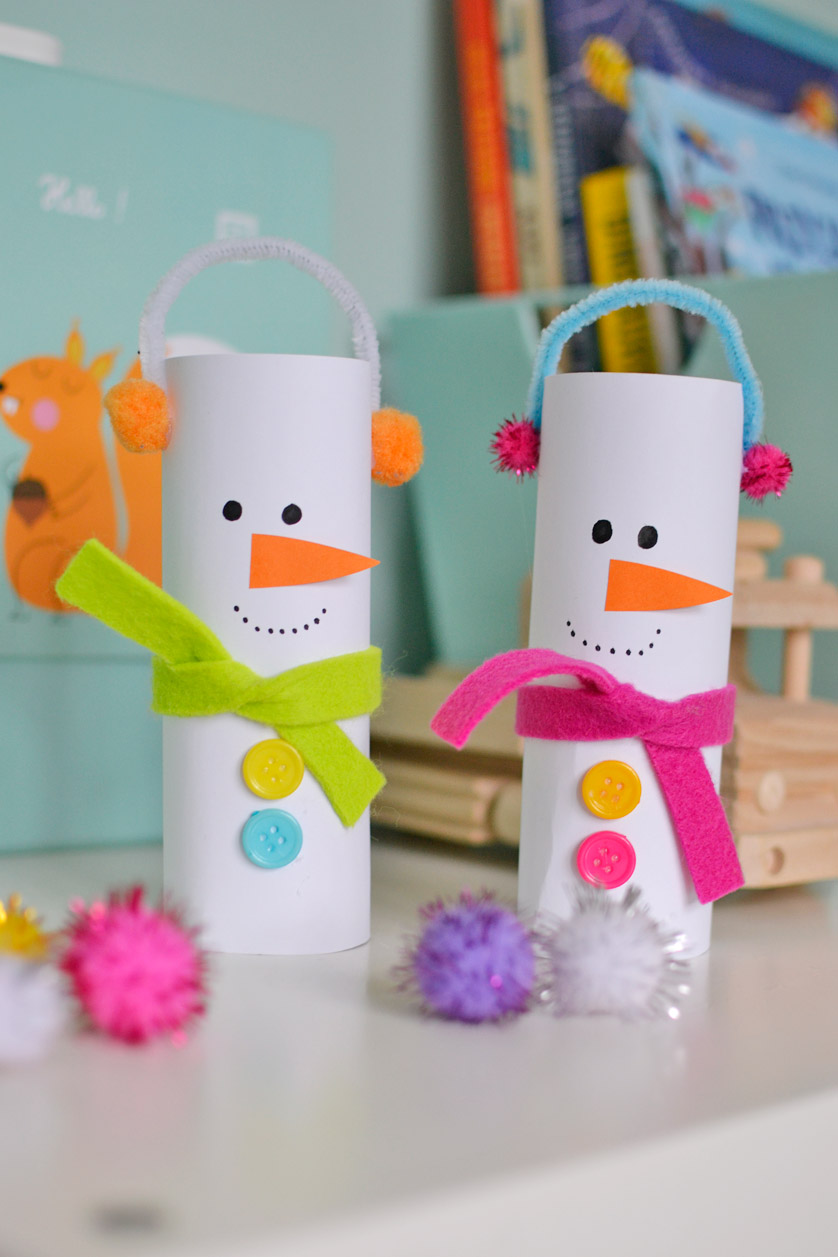 https://www.bing.com/search?q=sporty+zimowe+praca+plastyczna+z+kolrowego+papieru&cvid=266d82ee21d84eb892190d3efbe4ec3c&aqs=edge..69i57.13705j0j1&pglt=43&FORMProponowane karty pracy i kolorowanki dla chętnych. Również w PDF. Życzę miłej zabawypani Iwona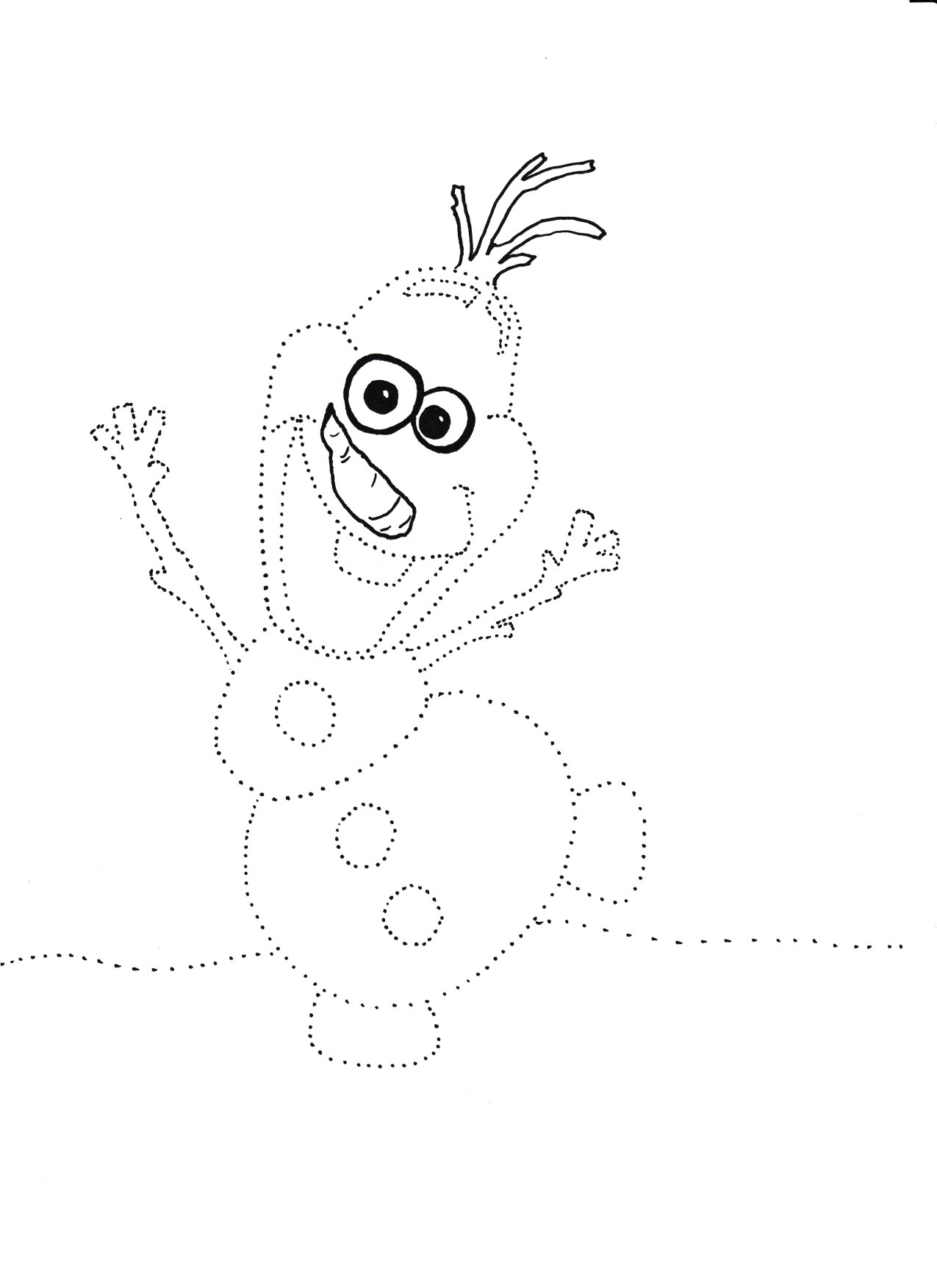 Bałwan Olaf grafomotoryka i nauka rysowania - Moje Dzieci Kreatywnie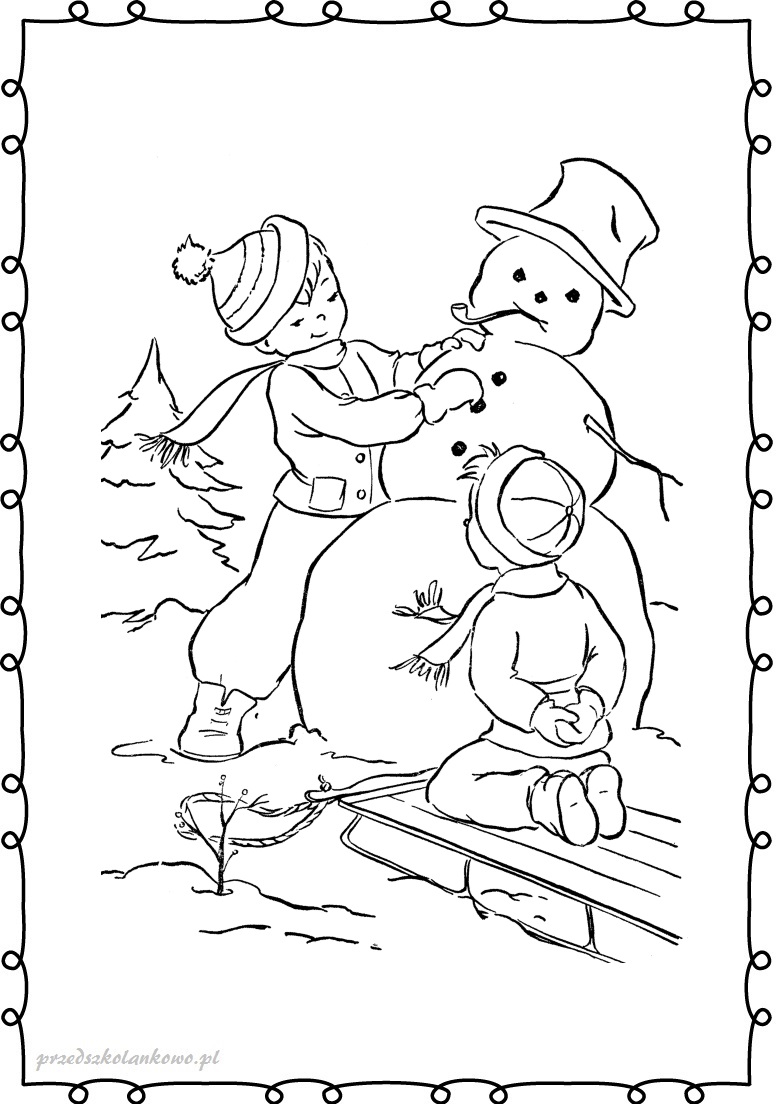 